ADSR-F15-24 Miniature Through Bore Slip Ring Capsule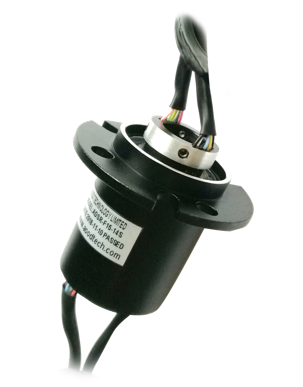 A through bore slip ring is a device which allows the transfer of power, data or video between a stationary part and a rotating part while providing an unobstructed bore through the center for routing space of hydraulics, pneumatics or for a concentric shaft mount. A slip ring consists of conductive ring, insulating ring, brush block, shaft and housing. A slip ring is also called a rotary electrical interface, electrical rotary joint, rotating electrical connector, commutator, collector or swivel. A slip ring can improve system performance by simplifying operations and eliminating damage prone wires.The ADSR-F15-24 slip ring capsule with through bore is the ideal solution for requiring compact through bore configuration applications. This slip ring provides a 15mm through bore for shaft mounting, 32.8mm outer diameter and 41.73mm short overall length to minimize the mounting space. This 15mm hollow shaft also can be used to mount a single channel coax rotary joint to provide a 24 circuits HD-SDI(1080P) slip ring. 6, 12, 14 and 18 ways configurations optional. Features24 circuits 2A15mm through bore, 32.8mm outer diameter and 41.73mm lengthSpeeds up to 300rpmSupport various combination of power, signal and data transmissionLow electrical noise Off the shelf and quick shipmentTypical ApplicationsMotion control systemsEddy current inspection equipmentCamera systemsPrecision rotary equipmentRoboticsSpecification                                                       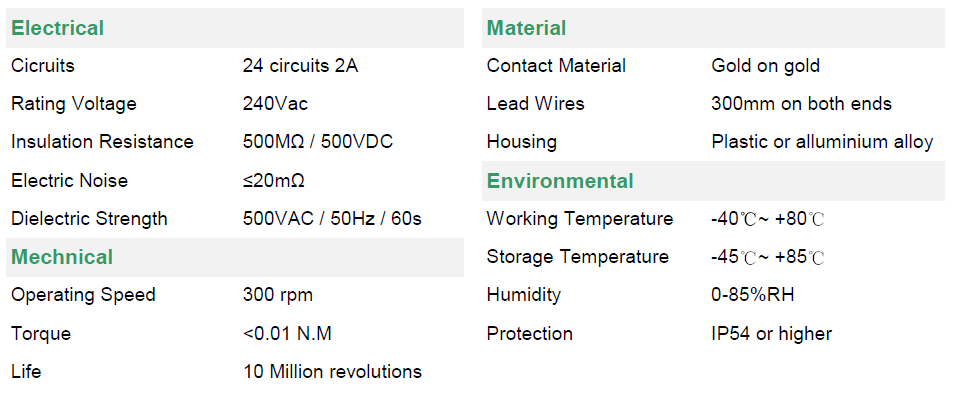 ADSR-F15-24 Dimensions                                                 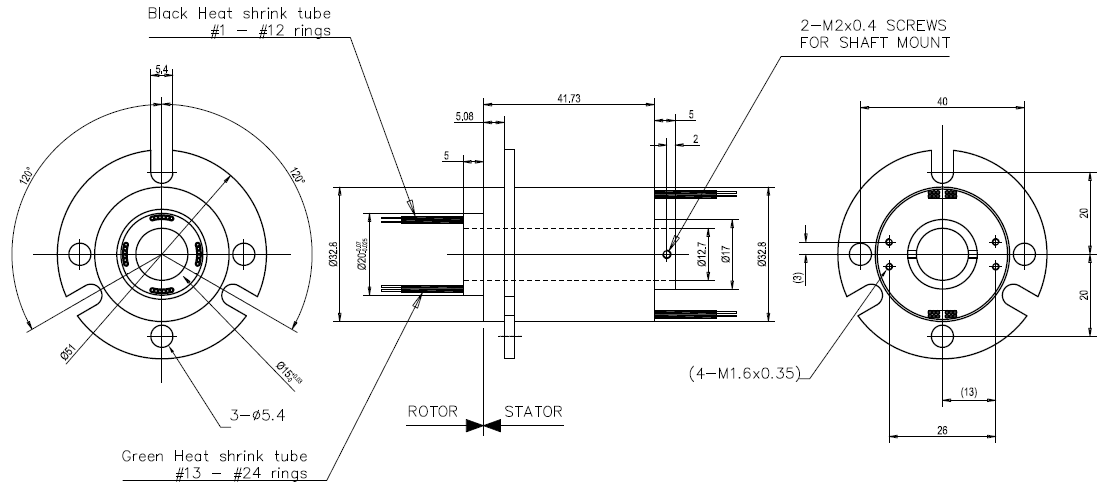 